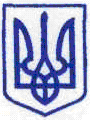 КИЇВСЬКА МІСЬКА РАДАІІІ  СЕСІЯ   IX СКЛИКАННЯРІШЕННЯ________________№ _________________ПРОЄКТПро перейменування Комунального закладу «Театрально-видовищний заклад культури «Київський камерний театр «Дивний замок»Відповідно до статті 90 Цивільного кодексу України, статті 25 Закону України «Про місцеве самоврядування в Україні», законів України 
«Про культуру», «Про театри і театральну справу» Київська міська радаВИРІШИЛА:Перейменувати Комунальний заклад «Театрально-видовищний заклад культури «Київський камерний театр «Дивний замок» (ідентифікаційний код ЄДРПОУ 21588598) на Комунальний заклад «Театрально-видовищний заклад культури «Київський театр на Солом’янці». Визначити скорочене найменування театру – «Театр на Солом’янці».Виконавчому органу Київської міської ради здійснити організаційно-правові заходи щодо виконання пункту 1 цього рішення. Оприлюднити це рішення в установленому законодавством України порядку.Це рішення набирає чинності з дня його офіційного оприлюднення.Контроль за виконанням цього рішення покласти на постійну комісію Київської міської ради з питань культури, туризму та суспільних комунікацій. Київський міський голова					 Віталій КЛИЧКОПОДАННЯ:Депутати Київської міської ради:                                                       Вікторія МУХА							                   Володимир АНДРУСИШИНПОГОДЖЕННЯ:Постійна комісія  Київської міської ради з питань культури, туризму та суспільних комунікацій Голова 							                               Вікторія МУХА Постійна комісія Київської міської ради з питань місцевого самоврядування та зовнішніх зв’язківГолова 							                        Юлія ЯРМОЛЕНКОНачальник управління правового забезпечення діяльності 
Київської міської ради            Валентина ПОЛОЖИШНИК